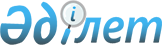 Об установлении на 2014 год дополнительного перечня лиц, относящихся к целевым группам населения по городу АктауПостановление Актауского городского акимата Мангистауской области от 06 января 2014 года № 26. Зарегистрировано Департаментом юстиции Мангистауской области 15 января 2014 года № 2343

      Примечание РЦПИ.

      В тексте документа сохранена пунктуация и орфография оригинала.      В соответствии с Законом Республики Казахстан от 23 января 2001 года «О занятости населения», акимат города ПОСТАНОВЛЯЕТ:



      1. Установить по городу Актау на 2014 год дополнительный перечень лиц, относящихся к целевым группам населения:



      1) молодежь в возрасте от 21 до 29 лет;



      2) женщины старше 50 лет;



      3) мужчины старше 55 лет;



      4) лица, не работающие длительное время (более одного года).



      2. Государственному учреждению «Актауский городской отдел занятости и социальных программ» (Г.Н. Хайрлиева) обеспечить опубликование после государственной регистрации в департаменте юстиции Мангистауской области настоящего постановления на интернет-ресурсе.



      3. Контроль за исполнением настоящего постановления возложить на заместителя акима города Елтизарова Р.Т.



      4. Настоящее постановление вступает в силу со дня государственной регистрации в Департаменте юстиции Мангистауской области и вводится в действие по истечении десяти календарных дней после дня его первого официального опубликования.

      Сноска. Пункт 4 с изменениями, внесенными постановлением акимата города Актау Мангистауской области от 26.05.2014 № 740.

       Аким города                             Е. Жанбыршин

 

       «СОГЛАСОВАНО»:

      Руководитель государственного 

      учреждения «Актауский городской 

      отдел занятости и социальных программ»

      Хайрлиева Г.Н.

      06 января 2014 год 

 
					© 2012. РГП на ПХВ «Институт законодательства и правовой информации Республики Казахстан» Министерства юстиции Республики Казахстан
				